Harian    :Mercusuar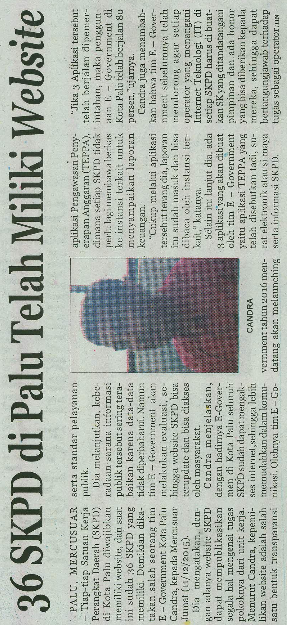 KasubaudSulteng IHari, tanggal:Sabtu, 12 Desember 2015KasubaudSulteng IKeterangan:36 SKPD di Palu Telah miliki WebsiteKasubaudSulteng IEntitas:PaluKasubaudSulteng I